Сумська міська радаВиконавчий комітетРІШЕННЯвід 21.06.2019 № 359Враховуючи звернення головного розпорядника бюджетних коштів – департаменту інфраструктури міста Сумської міської ради, керуючись абзацом 2 пункту 6 постанови Кабінету Міністрів України від 6 лютого 2012 р. № 106 «Про затвердження Порядку та умов надання субвенції з державного бюджету місцевим бюджетам на здійснення заходів щодо соціально-економічного розвитку окремих територій» та  пунктом 23 рішення Сумської міської ради від 19 грудня 2018 року № 4279 – МР «Про міський бюджет м. Суми на                                    2019 рік», частиною першою статті 52 Закону України «Про місцеве самоврядування в Україні», виконавчий комітет Сумської міської ради                                                          ВИРІШИВ:1. Здійснити редакційне уточнення назви об’єкту (заходу), зазначеного в абзаці 7 підпункту 1.3 пункту 1 рішення виконавчого комітету Сумської міської ради від 26.12.2018 № 733 «Про розподіл обсягу міжбюджетних трансфертів з державного бюджету та перерозподіл коштів міського бюджету на 2018 рік»,                  а саме: з «Капітальний ремонт мереж вуличного освітлення в районі житлових будинків по вул. Привокзальній, 3, 7, 9, 11, 13, 15, 17, 19 в м. Суми» на «Капітальний ремонт мереж вуличного освітлення: улаштування  освітлення                    в районі житлових будинків по вул. Привокзальній, 3, 7, 9, 11, 13, 15, 17, 19                         в м. Суми».2. Головному розпоряднику бюджетних коштів – департаменту інфраструктури міста Сумської міської ради врахувати відповідні зміни назви об’єкту (заходу), зазначеного у пункті 1 цього рішення.3. Контроль виконання даного рішення покласти на першого заступника міського голови Войтенко В.В.Міський голова                                                                              О.М. ЛисенкоЛипова С.А. 700-712Розіслати: згідно списку розсилки 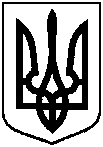 Про внесення змін до рішення виконавчого комітету Сумської міської ради від 26.12.2018 № 733 «Про розподіл обсягу міжбюджетних трансфертів з державного бюджету та перерозподіл коштів міського бюджету на 2018 рік»